TERMO DE COMPROMISSO DE PUBLICAÇÃO DE RESULTADOS DA DISSERTAÇÃO E SEUS DESDOBRAMENTOSEu, ______________________________________________________________________, portador(a) da identidade nº _______________, expedida pelo _____________, inscrito(a) no CPF sob o nº ______________________ fui aprovado(a) pelo Processo de Seleção do Curso de Mestrado Profissional em Educação Inclusiva (PROFEI) realizado em Rede nacional sob a coordenação geral da UNESP, na turma PROFEI/Unifesspa, que foi regido pelo Edital do ano _______. Conforme as regras aprovadas no colegiado do PROFEI/UNIFESSPA, assumo o compromisso de divulgar e publicar os resultados que foram obtidos através da realização do Projeto de Mestrado, juntamente com meu (minha) orientador(a) e possíveis coorientadores e/ou colaboradores. Estou ciente de que esta divulgação/publicação poderá ocorrer durante a realização do projeto e/ou depois da defesa da Dissertação de Mestrado através de possíveis e diferentes meios de publicação científica, tais como: resumos simples, expandidos ou completos, artigos publicados em: jornais, magazines, resenhas, revistas científicas, capítulo de livros, livros, coletâneas, sites, blogues, entre outras mídias eletrônicas, sejam eles no formato impresso, áudio, vídeos ou virtual, atendendo, assim, o que rege a Lei de Direitos Autorais no Brasil - Lei nº 9.610, de 19 de fevereiro de 1998. Marabá (PA), _________/_______/_______._________________________ [Assinatura do(a) Mestrando]_________________________ [Ciência do(a) Orientador(a)]_________________________ [Ciência do(a) Co-orientador(a)]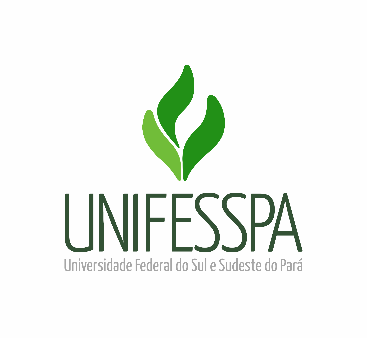 UNIVERSIDADE FEDERAL DO SUL E SUDESTE DO PARÁ INSTITUTO DE CIÊNCIAS HUMANASFACULDADE DE CIÊNCIAS DA EDUCAÇÃOCURSO DE MESTRADO PROFISSIONAL EM EDUCAÇÃO INCLUSIVA  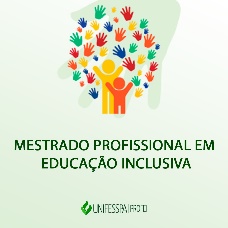 